INDICAÇÃO Nº 3047/2018Sugere ao Poder Executivo Municipal que proceda ao conserto de possível vazamento de água que pode estar causando infiltração na Rua Profeta Malaquias defronte o nº 310 no Laudissi I.Excelentíssimo Senhor Prefeito Municipal, Nos termos do Art. 108 do Regimento Interno desta Casa de Leis, dirijo-me a Vossa Excelência para sugerir ao setor competente que proceda ao conserto de possível vazamento de água que pode estar causando infiltração na Rua Profeta Malaquias defronte o nº 310 no Laudissi I.Justificativa:Fomos procurados pelo morador do endereço acima solicitando essa providencia, pois, segundo ele pode estar havendo uma infiltração podendo causar danos e prejuízos ao seu imóvel.Plenário “Dr. Tancredo Neves”, em 02 de Maio de 2018.José Luís Fornasari                                                  “Joi Fornasari”                                                    - Vereador -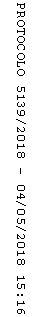 